7.A,B – 27.-30.4.2020Meine Lieben,Ich habe für euch zwei Aufgaben 1.Ihr sollt ein passendes Buch/Hörbuch für fünf Personen aussuchen.Ihre Wünsche,Alter und Berufe sind unterschiedlich.Macht bitte Übung 7. Die Lösung besprechen wir mündlich beim Chatten.2.Eine kleine Wiederholung vom Passiv gibt es in der Übung 9. Es handelt sich um Entstehungsgeschichte des Buches. Ergänzt bitte schriftlich S.53-54.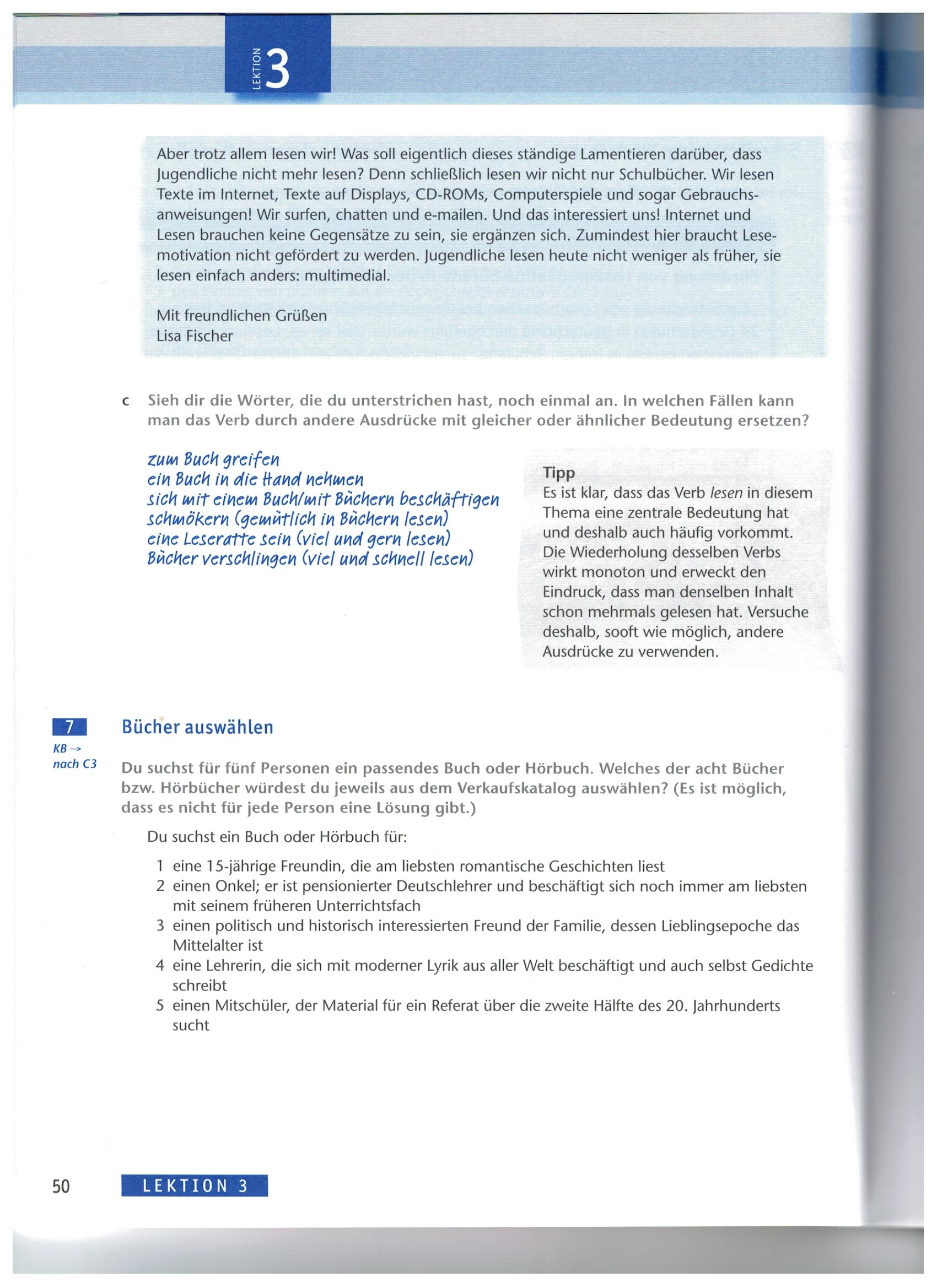 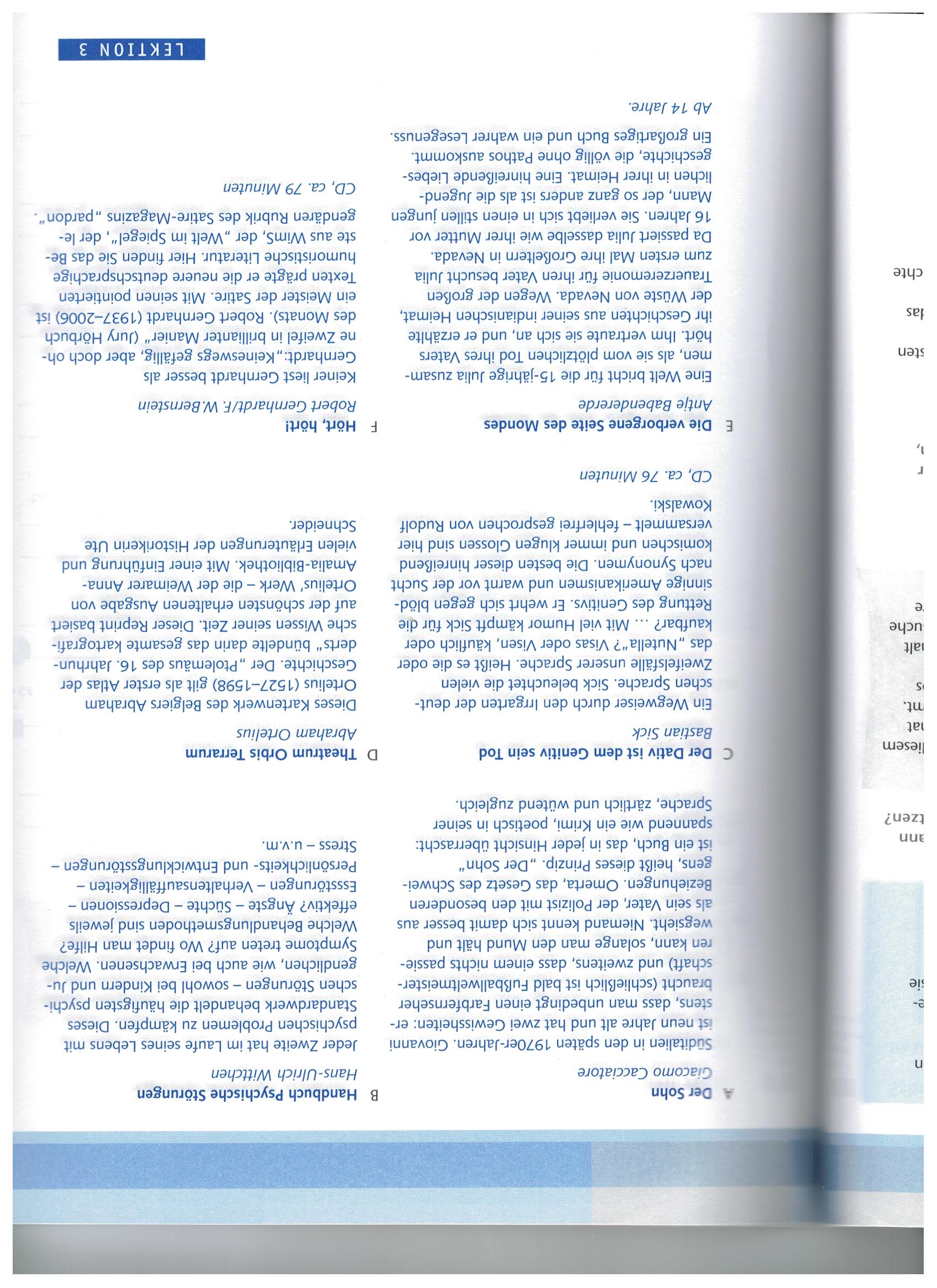 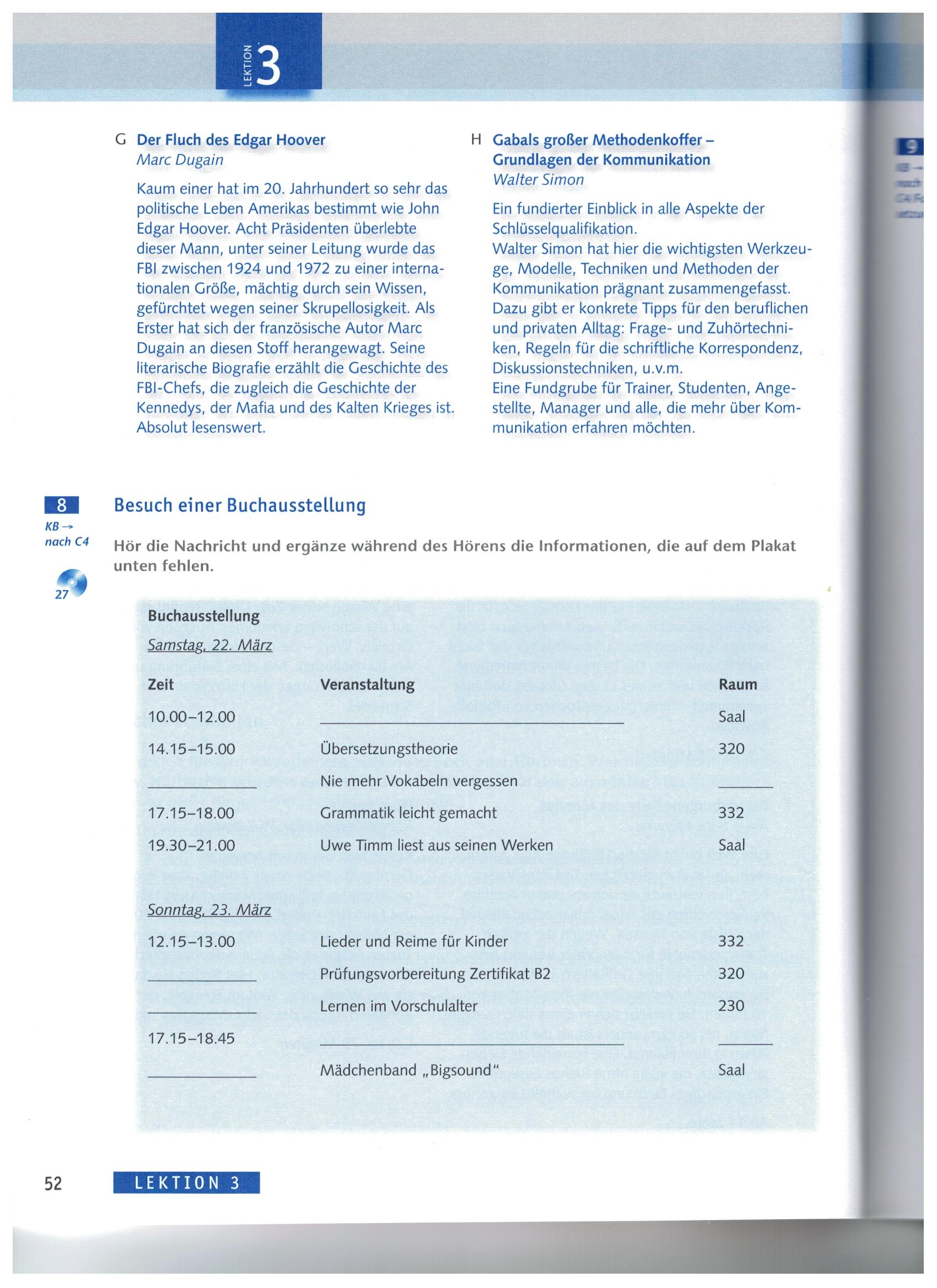 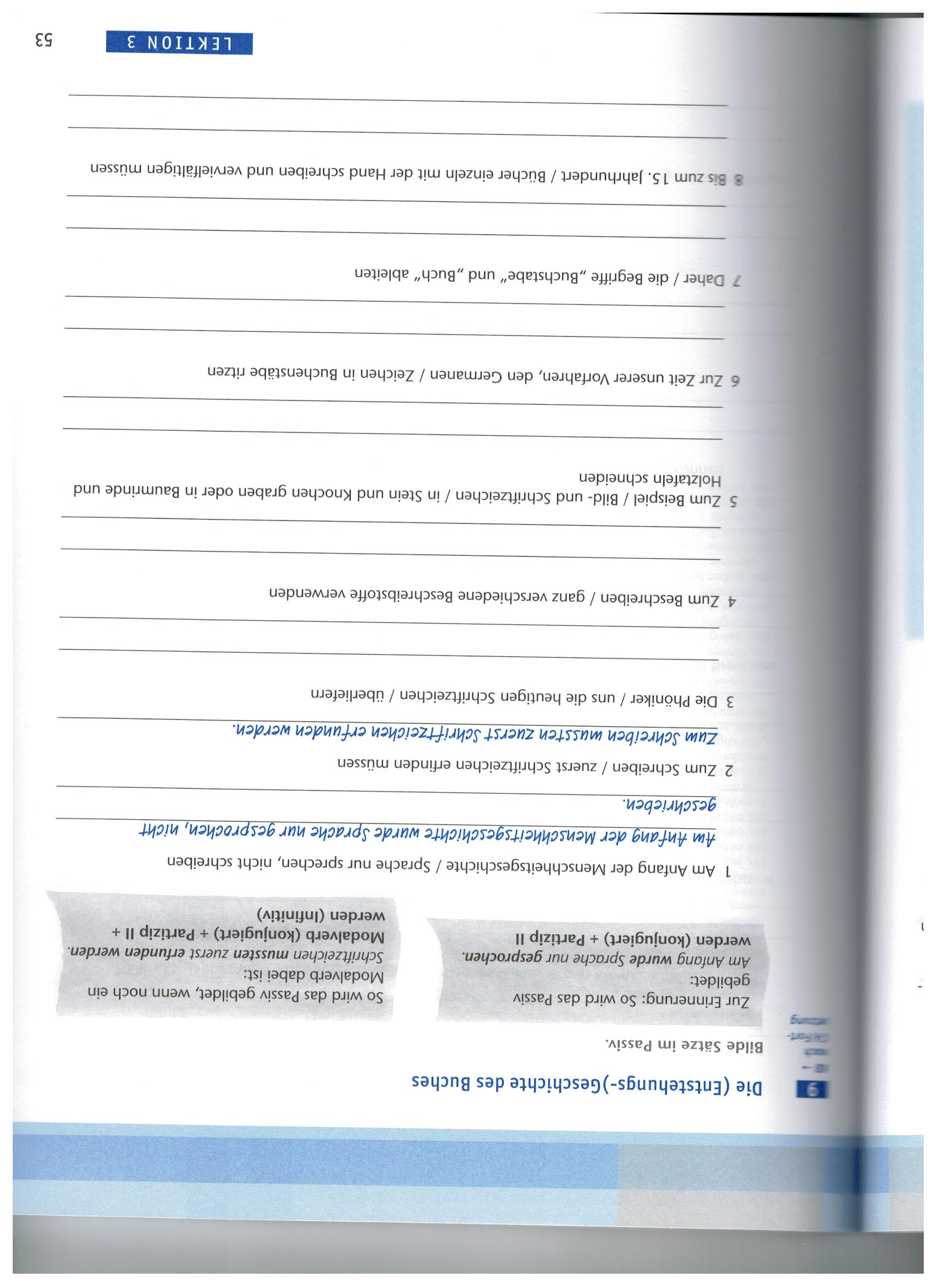 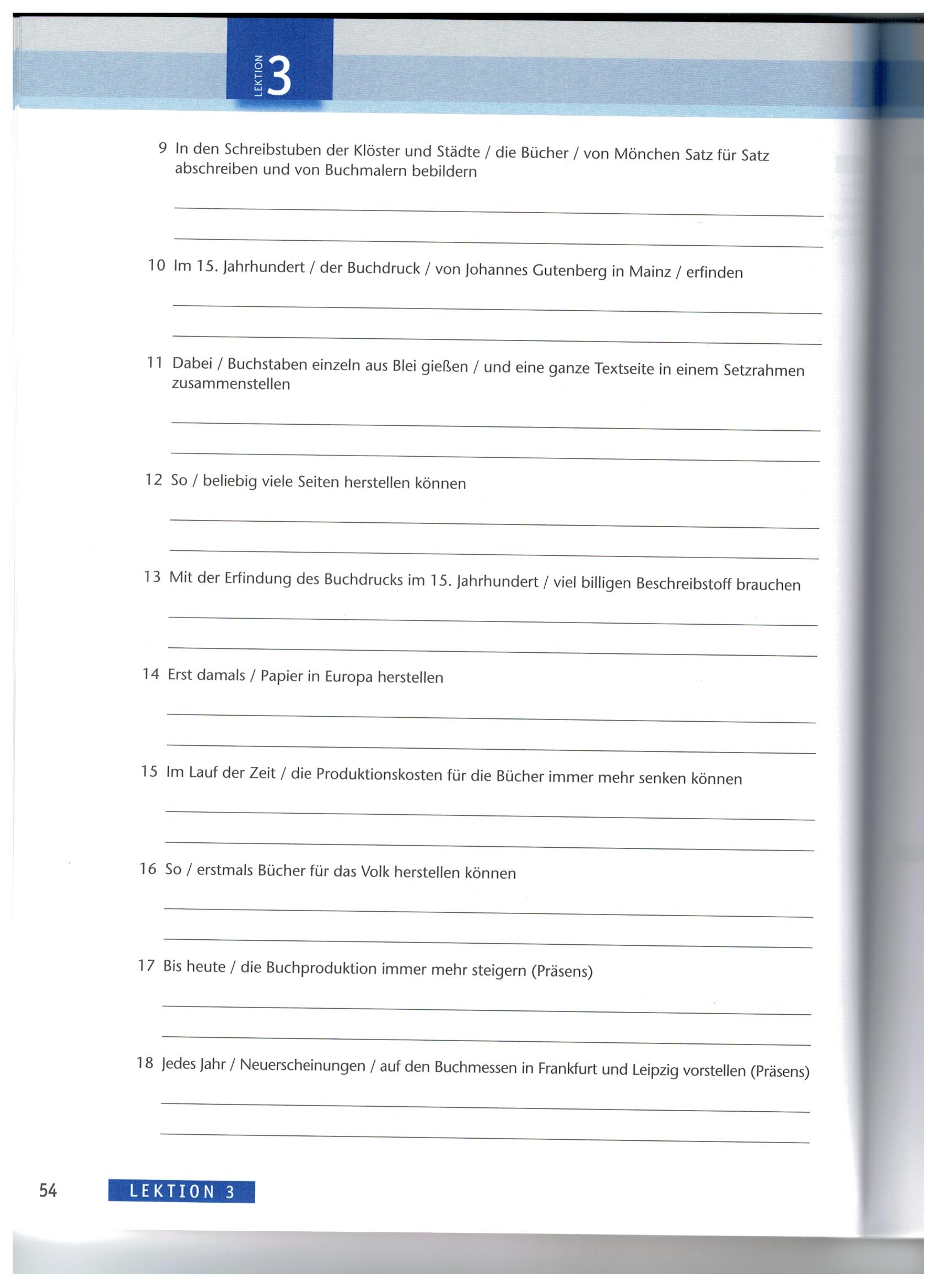 